「赤い羽根福祉基金×アサヒ飲料　こども食堂助成」2022年度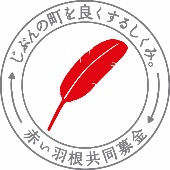 ★2022年度助成先からのお礼メッセージ★お手数ですが、下記の項目についてご記入のうえ、写真（解像度の高いデータでの提供を希望）と一緒にご送信ください。なお、団体名、お礼メッセージ、写真等は、アサヒ飲料株式会社や共同募金会の広報資料、webサイト、SNS、報道資料、報告書等で使用・公表させていただきますので、予めご了承ください。(1)団体名：(2)活動地域（都道府県・市町村）：(3)担当者名：(4)連絡先の電話番号：(5)団体ホームページURL：(6)アサヒ飲料様へのお礼メッセージ（100字程度）（※報告や報道用に公表します）※寄贈飲料（2022年8月1日お届け予定）の活用の様子、子どもたちの様子などがわかる写真を1～2枚、原本（JPEG、PNG形式等　※高解像度のまま）を別添してください。（※報告や報道用に公表可のもの）※メール添付にてお送りください。（E-mail：info@akaihane-miyazaki.jp）※被写体に加工が必要な場合は、こちらにその内容を記入ください。※このワードへは貼らずに、写真原本を送ってください